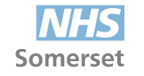 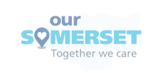 Supporting Children and Young PeopleQuestioning their GenderA free multiagency lunch and learn suitable for any health, social care, education or police colleagues who have an interest in this area.  Delivered by:Dr Joanne Nicholl, Designated Doctor for Safeguarding ChildrenLee Reed, Equality, Diversity and Inclusion Lead OfficerNHS SomersetTopics to be covered:Terminology and using the correct languageThe changing patterns of children affectedThe specialist service and its recent closureDrug therapies, the risks and benefits and how clinicians can manage requestsAn overview of the surgical options for adultsHow to work therapeutically with children and their familiesSafeguarding issuesWhat we can do whilst we wait for the new services to start up and the support availableSocial transitioningThe Cass ReviewAnd importantly, we will hear the views of children and young peopleOnline (Teams) meeting between 12.30 pm and 14.00 pm on the following dates:Thursday 23 May    Tuesday 11 June    Thursday 27 JuneThe same session will be repeated each time to give everyone the opportunity to attend.To book your place please contact somicb.safeguardingandcla@nhs.net and advise us of your current role, employer and which session you would like to attend.